NOTE DE FRAIS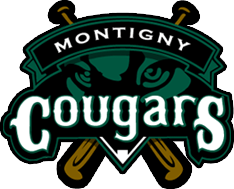 
Nom : 	Prénom : 
Formation :	Année :Merci  de laisser cette feuille dans l’emplacement prévu à cet effet dans la régie ou de la retourner au maximum tous les deux mois à :	Annie Couton 
	8 allée des romarins
	78180 Montigny le Bretonneux 
Total feuille en euros :	Signature :	Visa Trésorier :                :CLUB RECEVANT :CLUB RECEVANT :CLUB RECEVANT :CLUB VISITEUR :CLUB VISITEUR :CLUB VISITEUR :CLUB VISITEUR :CLUB VISITEUR :CLUB VISITEUR :BASEBALLBASEBALLBASEBALLBASEBALLSOFTBALLSOFTBALLSOFTBALLVisa :Date :Date :HORAIREHORAIREHORAIRECHAMPIONNATCHAMPIONNATCHAMPIONNATCHAMPIONNATCATEGORIECATEGORIECATEGORIECATEGORIECATEGORIECATEGORIECATEGORIEDébutFinFinDistance (en km) :Distance (en km) :à € du kilomètre =€ du kilomètre =€Visa Club :ARBITREARBITRESCOREURSCOREURSCOREURCOACHCOACHAvances DiversesAvances DiversesAvances DiversesAvances DiversesAvances DiversesAvances DiversesAvances DiversesAvances DiversesAvances Diversesen chefde baseen chefadjointadjointIntituléIntituléIntituléIntituléMontantMontantMontantMontantMontantCLUB RECEVANT :CLUB RECEVANT :CLUB RECEVANT :CLUB VISITEUR :CLUB VISITEUR :CLUB VISITEUR :CLUB VISITEUR :CLUB VISITEUR :CLUB VISITEUR :BASEBALLBASEBALLBASEBALLBASEBALLSOFTBALLSOFTBALLSOFTBALLVisa :Date :Date :HORAIREHORAIREHORAIRECHAMPIONNATCHAMPIONNATCHAMPIONNATCHAMPIONNATCATEGORIECATEGORIECATEGORIECATEGORIECATEGORIECATEGORIECATEGORIEDébutFinFinDistance (en km) :Distance (en km) :à € du kilomètre =€ du kilomètre =€Visa Club :ARBITREARBITRESCOREURSCOREURSCOREURCOACHCOACHAvances DiversesAvances DiversesAvances DiversesAvances DiversesAvances DiversesAvances DiversesAvances DiversesAvances DiversesAvances Diversesen chefde baseen chefadjointadjointIntituléIntituléIntituléIntituléMontantMontantMontantMontantMontantCLUB RECEVANT :CLUB RECEVANT :CLUB RECEVANT :CLUB VISITEUR :CLUB VISITEUR :CLUB VISITEUR :CLUB VISITEUR :CLUB VISITEUR :CLUB VISITEUR :BASEBALLBASEBALLBASEBALLBASEBALLSOFTBALLSOFTBALLSOFTBALLVisa :Date :Date :HORAIREHORAIREHORAIRECHAMPIONNATCHAMPIONNATCHAMPIONNATCHAMPIONNATCATEGORIECATEGORIECATEGORIECATEGORIECATEGORIECATEGORIECATEGORIEDébutFinFinDistance (en km) :Distance (en km) :à € du kilomètre =€ du kilomètre =€Visa Club :ARBITREARBITRESCOREURSCOREURSCOREURCOACHCOACHAvances DiversesAvances DiversesAvances DiversesAvances DiversesAvances DiversesAvances DiversesAvances DiversesAvances DiversesAvances Diversesen chefde baseen chefadjointadjointIntituléIntituléIntituléIntituléMontantMontantMontantMontantMontant